Publicado en   el 05/02/2014 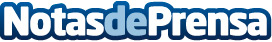 Navarra cederá a Andorra diversas aplicaciones informáticas en materia de JusticiaEl Ejecutivo foral mantendrá la titularidad de los derechos de propiedad intelectual y la cesión no le supondrá coste alguno.Datos de contacto:Nota de prensa publicada en: https://www.notasdeprensa.es/navarra-cedera-a-andorra-diversas-aplicaciones Categorias: Navarra http://www.notasdeprensa.es